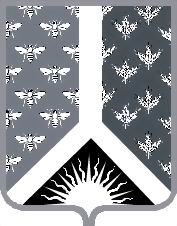 СОВЕТ НАРОДНЫХ ДЕПУТАТОВ НОВОКУЗНЕЦКОГО МУНИЦИПАЛЬНОГО РАЙОНАР Е Ш Е Н И Еот 30 сентября 2014 года № 134О внесении изменения в решение Совета народных депутатов от 17.09.2013 № 13 «Об утверждении председателей и заместителей председателей постоянных комиссий Совета народных депутатов Новокузнецкого муниципального района»	Рассмотрев решение комиссии по вопросам местного самоуправления Совета народных депутатов Новокузнецкого муниципального района об освобождении от должности председателя комиссии Филенкова А. В. и об избрании председателем комиссии Клименка С. М., и руководствуясь пунктом 3 статьи 11 Регламента Совета народных депутатов Новокузнецкого муниципального района, Совет народных депутатов Новокузнецкого муниципального района  Р Е Ш И Л:1. Внести в решение Совета народных депутатов от 17.09.2013 № 13 «Об утверждении председателей и заместителей председателей постоянных комиссий Совета народных депутатов Новокузнецкого муниципального района» изменение, изложив абзац пятый пункта 1 в следующей редакции:«комиссии по вопросам местного самоуправления – Клименка Сергея Михайловича.».2. Контроль за исполнением настоящего Решения возложить на Зеленскую Е. В. - заместителя председателя Совета народных депутатов Новокузнецкого муниципального района.3. Настоящее Решение вступает в силу со дня его принятия.Председатель Совета народных депутатов Новокузнецкого муниципального района                                                                      О. Г. Шестопалова                                                                   